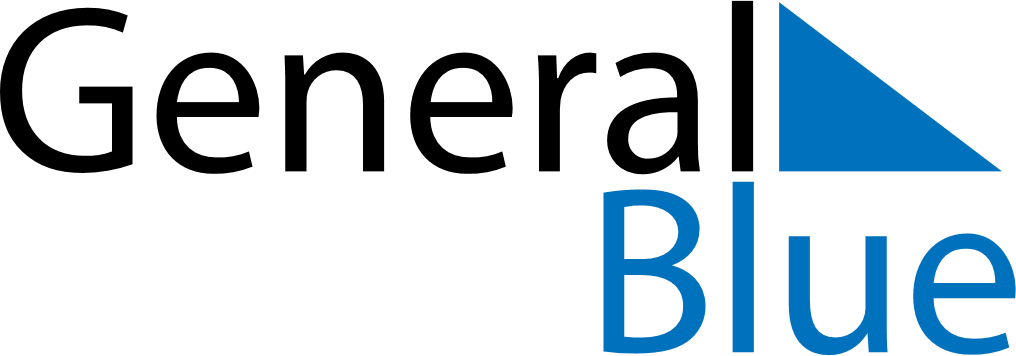 January 2028January 2028January 2028South SudanSouth SudanSUNMONTUEWEDTHUFRISAT1New Year’s Day23456789101112131415Peace Agreement Day16171819202122232425262728293031